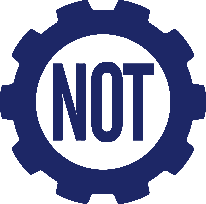 Federacja Stowarzyszeń Naukowo-Technicznych	           NACZELNA ORGANIZACJA TECHNICZNAul. Czackiego 3/5, 00-043 Warszawatel.+48 22/ 250 22 22e-mail: sekretariat@not.org.plPotwierdzenie akceptacji Regulaminu Konkursu „Laur Innowacyjności”  Oświadczam, że nasza Organizacja oraz osoby uczestniczące z ramienia naszej Organizacji w Konkursie „Laur Innowacyjności” zapoznały się z Regulaminem Konkursu „Laur Innowacyjności” oraz akceptują treść w/w Regulaminu. .............................................................................................................................................................................................Data                       Podpis osoby upoważnionej do reprezentowania firmy                         pieczęć firmowaZgoda na przetwarzanie wizerunku na potrzeby Konkursu „Laur Innowacyjności” Wyrażam zgodę na nieodpłatne przetwarzanie danych osobowych w postaci wizerunku, w celu zamieszczenia, udostępniania i rozpowszechniania mojego wizerunku (np. w postaci fotografii i dokumentacji filmowej) zgodnie z art. 81 ust. 1 Ustawy z dnia 4 lutego 1994 roku o prawie autorskim i prawach pokrewnych oraz na podstawie art. 6 ust. 1 lit. a Rozporządzenia Parlamentu Europejskiego i Rady UE 2016/679 o ochronie danych osobowych z dnia 27 kwietnia 2016 r. (RODO) w związku z uczestnictwem w konkursie organizowanym przez FSNT-NOT.Zgoda dotyczy w szczególności wykorzystania mojego wizerunku poprzez zamieszczenie fotografii, danych osobowych w zakresie imienia, nazwiska na stronie internetowej Konkursu i Organizatora. Niniejsza zgoda nie jest ograniczona czasowo ani terytorialnie.Zrzekam się niniejszym wszelkich roszczeń (istniejących i przyszłych), w tym również o wynagrodzenie względem FSNT-NOT z tytułu wykorzystywania wizerunku na potrzeby określone w niniejszym oświadczeniu.Dla potrzeb Konkursu mój wizerunek może być użyty do różnego rodzaju form elektronicznego przetwarzania, kadrowania i kompozycji, a także zestawiony z wizerunkami innych osób, może być uzupełniony towarzyszącym komentarzem i dodawany do innych materiałów powstających na potrzeby konkursu oraz w celach informacyjnych.Informacje dotyczące przetwarzania danych osobowychAdministratorem danych osobowych przetwarzanych na potrzeby konkursu LAUR INNOWACYJNOŚCI jest Federacja Stowarzyszeń Naukowo-Technicznych Naczelna Organizacja Techniczna (dalej „Administrator” lub „FSNT-NOT” ) z siedzibą w Warszawie (00-043), ul.  Czackiego 3/5, nr KRS 000052494, z którą można się kontaktować za pośrednictwem adresu e-mail: sekretariat@not.org.pl lub pisemnie na wyżej wskazany adres siedziby Administratora. Administrator wyznaczył Inspektora Ochrony Danych (IOD) Pana Krzysztofa Sierańskiego, z którym można kontaktować się we wszystkich sprawach związanych z przetwarzaniem danych osobowych pisząc na adres e-mail: iod@not.org.plCele i podstawy przetwarzania danych osobowych:Dane osobowe pozyskane w związku z przeprowadzaniem niniejszego Konkursu będą   przetwarzane w celu: Organizacji i przeprowadzenia Konkursu „Laur Innowacyjności”,  w tym umożliwienia uczestnikom udziału w Konkursie oraz umożliwienia publikacji danych o laureatach Konkursu (podstawa prawna przetwarzania danych: art. 6 ust. 1 lit b RODO, tj. akceptacja Regulaminu Konkursu) Wykonania obowiązków prawnych ciążących na Administratorze – podstawą prawną przetwarzania są powszechnie obowiązujące przepisy prawa, w tym w szczególności przepisy z zakresu prawa podatkowego oraz rachunkowości (podstawa art. 6 ust. 1 lit c RODO); Wykorzystywania wizerunku uczestników Konkursu – w przypadku, gdy Uczestnik Konkursu wyraził na takie działania zgodę (podstawa prawna przetwarzania danych: art. 6 ust. 1 lit. a RODO w związku z art. 81 ust. 1 ustawy z dnia 4 lutego 1994 roku o prawie autorskim i prawach pokrewnych). Promocji Konkursu oraz prowadzenia  korespondencji z Uczestnikami Konkursu (podstawa prawna przetwarzania danych: art. 6 ust.1 lit. f RODO, czyli prawnie uzasadniony interes realizowany przez Administratora, którym jest promocja Konkursu oraz kontakt z Uczestnikami Konkursu).Ewentualnego ustalenia lub dochodzenia roszczeń lub obrony przed roszczeniami – podstawą prawną przetwarzania danych jest prawnie uzasadniony interes realizowany przez Administratora (art. 6 ust. 1 lit f RODO); prawnie uzasadniony interes polega na umożliwieniu Administratorowi dochodzenia lub obrony przed roszczeniami.W celach archiwizacyjnych i w celu wykazania przestrzegania zasady rozliczalności wymaganej przepisami rozporządzenia Parlamentu Europejskiego i Rady (UE) 2016/679 o ochronie danych osobowych. Odbiorcy danych. Odbiorcami danych osobowych uzyskanych przez Administratora w związku z Konkursem  będą  pracownicy i współpracownicy FSNT-NOT, członkowie Kapituły, eksperci, specjaliści, rzeczoznawcy oceniający projekty konkursowe, Sponsorzy Konkursu. Dane osobowe mogą być również udostępnione podmiotom i organom upoważnionym do przetwarzania tych danych na podstawie powszechnie obowiązujących przepisów prawa. Dane osobowe będą uzyskane w ramach przesłanego do FSNT-NOT zgłoszenia na Konkurs w postaci Formularza zgłoszenia projektu innowacyjnego (zał. nr 1 do Regulaminu). Okres przetwarzania danych. Dane osobowe przetwarzane będą do czasu istnienia podstawy do ich przetwarzania: w przypadku udzielenia zgody na przetwarzanie danych do momentu jej cofnięcia, wniesienia sprzeciwu wobec przetwarzania danych osobowych, wniesienia wniosku o usunięcie danych lub wniosku o ograniczenie ich przetwarzania, dane przetwarzane na potrzeby organizacji, przeprowadzenia Konkursu będą przetwarzane przez okres trwania Konkursu. Dane, przetwarzane na podstawie powszechnie obowiązujących przepisów prawa, w szczególności przepisów o rachunkowości i przepisów podatkowych będą przetwarzane zgodnie z okresem wskazanym w poszczególnych ustawach. Okres przetwarzania danych osobowych może zostać każdorazowo przedłużony o okres przedawnienia roszczeń, jeżeli przetwarzanie danych osobowych będzie niezbędne do dochodzenia roszczeń lub obrony przed takimi roszczeniami przez Administratora. Prawa związane z przetwarzaniem danych. Osoby, których dane osobowe są przetwarzane przez Administratora, mają prawo do: dostępu do swoich danych oraz otrzymania ich kopii; przenoszenia danych; sprostowania (poprawiania) swoich danych, jeśli są błędne lub nieaktualne; do ich usunięcia; prawo do ograniczenia lub wniesienia sprzeciwu wobec przetwarzania danych; prawo do cofnięcia zgody w dowolnym momencie bez wpływu na zgodność z prawem przetwarzania, którego dokonano na podstawie zgody przed jej cofnięciem. W przypadku chęci skorzystania z powyższych uprawnień prosimy o skierowanie wniosku do Administratora na adresy wskazane w punkcie 1 niniejszego rozdziału lub skierowanie wniosku do Inspektora Ochrony Danych na adres wskazany w punkcie 2 niniejszego rozdziału. Korzystanie ze wskazanych powyżej praw może zostać ograniczone na podstawie powszechnie obowiązujących przepisów prawa, do których stosowania jest zobowiązany Administrator. W sytuacji, gdy dana osoba uzna, że przetwarzanie jej danych osobowych narusza przepisy RODO ma prawo do wniesienia skargi do organu nadzorczego, którym w Polsce jest Prezes Urzędu Ochrony Danych Osobowych (adres: Urząd Ochrony Danych Osobowych, ul. Stawki 2, 00-193 Warszawa). Informacje dotyczące składania skargi są dostępne pod: https://uodo.gov.pl/pl/p/skargiWymóg podania danych. Podanie danych osobowych zawartych w Załączniku nr 1 (Formularz Konkursu) jest dobrowolne, jednakże niepodanie danych w zakresie wymaganym przez Administratora oraz brak akceptacji Regulaminu Konkursu może skutkować brakiem możliwości udziału w Konkursie. Wyrażenie zgody na wykorzystanie wizerunku jest dobrowolne, brak wyrażenia zgody nie spowoduje żadnych negatywnych konsekwencji.  Administrator nie przetwarza danych osobowych Uczestników konkursu w sposób opierający się wyłącznie na zautomatyzowanym przetwarzaniu, w tym profilowaniu. Dane osobowe nie są przekazywane do Państw trzecich oraz Organizacji międzynarodowych. Imię i nazwiskoosoby upoważnionejImię i nazwiskoDataPodpis